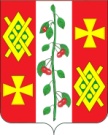 АдминистрациЯ КРАСНОСЕЛЬСКОГО СЕЛЬСКОГОПОСЕЛЕНИЯ ДИНСКОГО РАЙОНАПРОЕКТПОСТАНОВЛЕНИЕОт                                                                                                                   №село КрасносельскоеОб утверждении административного регламентаадминистрации Красносельского сельского поселения Динского района предоставления муниципальной услуги «Заключение дополнительного соглашения к договору аренды земельного участка, договору безвозмездного пользования земельным участком»В соответствии с Земельным кодексом Российской Федерации, Федеральным законом от 27.07.2010 № 210-ФЗ «Об организации предоставления государственных и муниципальных услуг», Законом Краснодарского края от 05.11.2002 № 532-КЗ «Об основах регулирования земельных отношений в Краснодарском крае», руководствуясь Уставом  Красносельского сельского поселения Динского района, постановлением Правительства Российской Федерации от 16.05.2011 № 373 «О разработке и утверждении административных регламентов исполнения государственных функций и административных регламентов предоставления государственных услуг» (Собрание законодательства Российской Федерации от 30.05.2011 № 22, ст. 3169), п о с т а н о в л я е т:Утвердить административный регламент администрации Красносельского сельского поселения Динского района предоставления муниципальной услуги «Заключение дополнительного соглашения к договору аренды земельного участка, договору безвозмездного пользования земельным участком» (прилагается).2. Главному специалисту администрации Красносельского сельского поселения Динского района  (Панова) обнародовать настоящее постановление в соответствии с действующим законодательством и разместить на официальном сайте Красносельского сельского поселения Динского района в сети интернет.3. Контроль за выполнением настоящего постановления оставляю за собой.4. Настоящее постановление вступает в силу со дня его обнародования.АДМИНИСТРАТИВНЫЙ РЕГЛАМЕНТадминистрации Красносельского сельского поселения Динского района предоставления муниципальной услуги «Заключение дополнительного соглашения к договору аренды земельного участка, договору безвозмездного пользования земельным участком»1. ОБЩИЕ ПОЛОЖЕНИЯ1.1.Предмет регулирования регламентаАдминистративный регламент администрации Красносельского сельского поселения Динского района предоставления муниципальной услуги «Заключение дополнительного соглашения к договору аренды земельного участка, договору безвозмездного пользования земельным участком» (далее - Административный регламент) определяет стандарты, сроки и последовательность административных процедур (действий) по предоставлению администрацией Красносельского сельского поселения Динского района муниципальной услуги «Заключение дополнительного соглашения к договору аренды земельного участка, договору безвозмездного пользования земельным участком» (далее - Муниципальная услуга).1.2.Круг заявителейЗаявителями на получение Муниципальной услуги (далее – Заявители) являются: физические и юридические лица, с которыми заключены договоры аренды земельного участка, договоры безвозмездного пользования земельным участком, а также их представители, наделенные соответствующими полномочиями.1.3. Требования к порядку информирования опредоставлении Муниципальной услуги1.3.1. Информирование о предоставлении Муниципальной услуги осуществляется:1.3.1.1. В администрации Красносельского сельского поселения Динского района (далее -Администрация):в устной форме при личном обращении;с использованием телефонной связи;в форме электронного документа посредством направления на адрес электронной почты;по письменным обращениям. 1.3.1.2. В Филиале государственного автономного учреждения Краснодарского края «Многофункциональный центр предоставления государственных и муниципальных услуг Краснодарского края» (далее -МФЦ) при личном обращении;посредством интернет-сайта - http://e-mfc.ru.1.3.1.3. Посредством размещения информации на официальном сайте  Красносельского сельского поселения Динского района, адрес официального сайта: www. krasnoselskoe.ru1.3.1.4. Посредством размещения информации на едином портале государственных и муниципальных услуг и (или) региональном портале государственных и муниципальных услуг Краснодарского края в информационно-телекоммуникационной сети «Интернет» (далее - Портал).На Едином портале государственных и муниципальных услуг (функций), Региональном портале, официальном сайте Красносельского сельского поселения Динского района размещается следующая информация:1) исчерпывающий перечень документов, необходимых для предоставления Муниципальной услуги, требования к оформлению указанных документов, а также перечень документов, которые Заявитель вправе представить по собственной инициативе;2) круг заявителей;3) срок предоставления Муниципальной услуги;4) результаты предоставления Муниципальной услуги, порядок представления документа, являющегося результатом предоставления Муниципальной услуги;5) размер государственной пошлины, взимаемой за предоставление Муниципальной услуги;6) исчерпывающий перечень оснований для приостановления или отказа в предоставлении Муниципальной услуги;7) о праве Заявителя на досудебное (внесудебное) обжалование действий (бездействия) и решений, принятых (осуществляемых) в ходе предоставления Муниципальной услуги;8) формы заявлений (уведомлений, сообщений), используемые при предоставлении Муниципальной услуги.Информация на Едином портале государственных и муниципальных услуг (функций), Региональном портале о порядке и сроках предоставления Муниципальной услуги на основании сведений, содержащихся в федеральной государственной информационной системе «Федеральный реестр государственных и муниципальных услуг (функций)», региональной государственной информационной системе «Реестр государственных услуг (функций) Краснодарского края», предоставляется Заявителю бесплатно.Доступ к информации о сроках и порядке предоставления Муниципальной услуги осуществляется без выполнения Заявителем каких-либо требований, в том числе без использования программного обеспечения, установка которого на технические средства Заявителя требует заключения лицензионного или иного соглашения с правообладателем программного обеспечения, предусматривающего взимание платы, регистрацию или авторизацию Заявителя или предоставление им персональных данных.1.3.1.5. Посредством размещения информационных стендов в МФЦ и Администрации.1.3.2. Консультирование по вопросам предоставления Муниципальной услуги осуществляется бесплатно.Специалист, осуществляющий консультирование (посредством телефонной связи или лично) по вопросам предоставления Муниципальной услуги, должен корректно и внимательно относиться к Заявителям.При консультировании по телефону специалист должен назвать свою фамилию, имя и отчество, должность, а затем в вежливой форме, четко и подробно проинформировать обратившегося по интересующим его вопросам.Если специалист не может ответить на вопрос самостоятельно либо подготовка ответа требует продолжительного времени, он обязан  предложить заявителю обратиться письменно либо назначить другое удобное для заинтересованного лица время для получения информации.Рекомендуемое время для телефонного разговора - не более 10 минут, личного устного информирования - не более 20 минут.Индивидуальное письменное информирование (по электронной почте) осуществляется путем направления электронного письма на адрес электронной почты Заявителя и должно содержать четкий ответ на поставленные вопросы. Индивидуальное письменное информирование (по почте) осуществляется путем направления письма на почтовый адрес Заявителя и должно содержать четкие ответы на поставленные вопросы.1.3.3. Информационные стенды, размещенные в МФЦ и Администрации, должны содержать:режим работы, адреса Администрации и МФЦ;адрес официального сайта администрации Красносельского сельского поселения Динского района, адрес электронной почты Администрации; почтовые адреса, телефоны, фамилии руководителей МФЦ и Администрации;порядок получения консультаций о предоставлении Муниципальной услуги;порядок и сроки предоставления Муниципальной услуги;образцы заявлений о предоставлении Муниципальной услуги и образцы заполнения таких заявлений;перечень документов, необходимых для предоставления Муниципальной услуги;основания для отказа в приеме документов о предоставлении Муниципальной услуги;основания для отказа в предоставлении Муниципальной услуги;досудебный (внесудебный) порядок обжалования решений и действий (бездействия) Администрации, а также должностных лиц и муниципальных служащих;иную информацию, необходимую для получения Муниципальной услуги.Такая же информация размещается на официальном сайте администрации Красносельского сельского поселения Динского района и на сайте МФЦ.1.3.4.1. Администрация расположена по адресу: Краснодарский край, Динской район, с. Красносельское, ул. Ленина, 1 В, электронный адрес:  krasnoselskoesel@rambler.ruСправочные телефоны уполномоченного органа : +7 (861-62) 33-7-39.График работы уполномоченного органа (пример): понедельник – четверг с 08.00 до 16.00, перерыв с 12.00 до 13.00 суббота и воскресенье, и праздничные дни – выходные.В случае изменения указанных графиков, а также контактных телефонов и электронных адресов в Административный регламент вносятся соответствующие изменения, информация об изменениях размещается в установленном порядке на официальном сайте Красносельского сельского поселения Динского района, а также на Едином портале многофункциональных центров предоставления государственных и муниципальных услуг Краснодарского края.1.3.4.2. Информация о местонахождении и графике работы, справочных телефонах, официальном сайте МФЦ размещается на Едином портале многофункциональных центров предоставления государственных и муниципальных услуг Краснодарского края в информационно-телекоммуникационной сети «Интернет» - http://www.e-mfc.ru.1.3.5. Прием и консультирование граждан по вопросам, связанным с предоставлением Муниципальной услуги, осуществляются в соответствии со следующим графиком работы Администрации, МФЦ и организаций, участвующих в предоставлении услуги:2. СТАНДАРТ ПРЕДОСТАВЛЕНИЯ МУНИЦИПАЛЬНОЙ УСЛУГИ2.1. Наименование Муниципальной услугиНаименование Муниципальной услуги - «Заключение дополнительного соглашения к договору аренды земельного участка, договору безвозмездного пользования земельным участком». 2.2.Наименование органа местного самоуправления, предоставляющего Муниципальную услугу2.2.1.	Предоставление Муниципальной услуги осуществляется Администрацией. Администрация предоставляет Муниципальную услугу через специалиста администрации Красносельского сельского поселения Динского района (далее - Уполномоченный орган).2.2.2. В предоставлении Муниципальной услуги участвуют: Уполномоченный орган и МФЦ.2.2.3 В процессе предоставления Муниципальной услуги Уполномоченный орган взаимодействует с:- Территориальный отдел №4 (по Динскому, Кореновскому, Усть-Лабинскому районам) филиала ФГБУ«Федеральная кадастровая палата Федеральной службы государственной регистрации, кадастра и картографии»;- Филиал федерального государственного бюджетного учреждения "Федеральная кадастровая палата Федеральной службы государственной регистрации, кадастра и картографии" по Краснодарскому краю,- Межрайонная инспекция ФНС России № 14 по Краснодарскому краю; 	- ТОРМ 2330 Межрайонной ИФНС России № 14 по Краснодарскому краю в Динском районе; Управление архитектуры и градостроительства администрации муниципального образования Динской район .2.2.4. При предоставлении Муниципальной услуги по экстерриториальному принципу Заявители (представителя Заявителя) имеют право на обращение в любой МФЦ вне зависимости от места регистрации Заявителя (представителя Заявителя) по месту жительства, места нахождения  объекта недвижимости в соответствии с действием экстерриториального принципа. Предоставление Муниципальной услуги по экстерриториальному принципу обеспечивается при личном обращении Заявителя (представителя Заявителя) по месту пребывания Заявителя (представителя Заявителя) в МФЦ с заявлением о предоставлении Муниципальной услуги. Условием предоставления муниципальной услуги по экстерриториальному принципу является регистрация заявителя в федеральной государственной информационной системе "Единая система идентификации и аутентификации в инфраструктуре, обеспечивающей информационно-технологическое взаимодействие информационных систем, используемых для предоставления государственных и муниципальных услуг в электронной форме". 2.2.5. В соответствии с пунктом 3 части 1 статьи 7 Федерального закона от 27 июля 2010 № 210-ФЗ «Об организации предоставления государственных и муниципальных услуг» органам, предоставляющим муниципальные услуги, установлен запрет требовать от Заявителя осуществления иных действий, в том числе согласований, необходимых для получения Муниципальной услуги и связанных с обращением в иные органы местного самоуправления, государственные органы, организации, за исключением получения услуг, включенных в перечень услуг, которые являются необходимыми и обязательными для предоставления муниципальных услуг, утвержденный Постановлением Красносельского сельского поселения Динского района. 2.3. Описание результата предоставления Муниципальной услугиРезультатом предоставления Муниципальной услуги является:1) заключение дополнительного соглашения к договору аренды земельного участка либо к договору безвозмездного пользования земельным участком;2) постановление Администрации об отказе в предоставлении Муниципальной услуги. Результаты предоставления Муниципальной услуги
по экстерриториальному принципу в виде электронных документов 
и (или) электронных образов документов заверяются уполномоченными должностными лицами администрации Динского сельского поселения Динского района, уполномоченными на принятие решения о предоставлении Муниципальной услуги.Для получения результата предоставления Муниципальной услуги на бумажном носителе Заявитель имеет право обратиться непосредственно в Уполномоченный орган.2.4. Срок предоставления Муниципальной услуги, в том числе с учетом необходимости обращения в организации, участвующие в предоставлении Муниципальной услуги, срок приостановления предоставления Муниципальной услуги, срок выдачи документов, являющихся результатом предоставления Муниципальной услуги2.4.1. Срок предоставления Муниципальной услуги составляет не более 30 дней со дня поступления заявления и прилагаемых к нему документов.2.4.2. Срок приостановления предоставления Муниципальной услуги законодательством не предусмотрен.	2.4.4. Срок приостановления предоставления Муниципальной услуги законодательством не предусмотрен.2.5. Перечень нормативных правовых актов, регулирующих отношения, возникающие в связи с предоставлением Муниципальной услугиПредоставление Муниципальной услуги осуществляется в соответствии со следующими нормативными правовыми актами:Конституцией Российской Федерации, принятой на всенародном голосовании 12.12.1993 («Российская газета» от 25.12.1993 № 237);Земельным кодексом Российской Федерации («Российская газета» от 30.10. 2001 № 211-212, «Парламентская газета» от 30.10.2001 № 204-205, Собрание законодательства Российской Федерации от 29.10. 2001 № 44, ст. 4147);Гражданским кодексом Российской Федерации («Российская газета» от 08.12.1994 № 238-239, Собрание законодательства Российской Федерации от 5.12.1994 № 32 ст. 3301);Градостроительным кодексом Российской Федерации («Российская газета» от 30.12. 2004 № 290);Федеральным законом от 27.07. 2010 № 210-ФЗ «Об организации предоставления государственных и муниципальных услуг» («Российская газета» от 30.07.2010 № 168, Собрание законодательства Российской Федерации от 02.08.2010 № 31, ст. 4179);Федеральным законом от 25.10.2001 № 137-ФЗ «О введении в действие Земельного кодекса Российской Федерации» («Российская газета» от 30.10.2001 г № 211-212, «Парламентская газета» от 30.10.2001 № 204-205, Собрание законодательства Российской Федерации от 29.10.2001 № 44, ст. 4148);Федеральным законом от 06.10.2003 № 131-ФЗ «Об общих принципах организации местного самоуправления в Российской Федерации» («Российская газета» от 08.10.2003 № 202, «Парламентская газета» от 08.10.2003 № 186, Собрание законодательства Российской Федерации от 06.10.2003 № 40, ст. 3822);Федеральным законом от 13.07.2015 № 218-ФЗ «О государственной регистрации недвижимости» («Российская газета» от 17.07.2015 № 156, Собрание законодательства Российской Федерации от 20.07.2015 № 29, часть I ст. 4344);Федеральным законом от 06 .04.2011 № 63-ФЗ «Об электронной подписи» (Собрание законодательства Российской Федерации от 11.04.2011№ 15, ст. 2036);постановлением Правительства РФ от 25.06.2012 № 634«О видах электронной подписи, использование которых допускается при обращении за получением государственных и муниципальных услуг» («Российская газета» № 148 от 02.07.2012, Собрание законодательства РФот02 .07.2012 № 27, ст. 3744);постановлением Правительства Российской Федерации от 16.05.2011 № 373 «О разработке и утверждении административных регламентов исполнения государственных функций и административных регламентов предоставления государственных услуг» (Собрание законодательства Российской Федерации от 30.05.2011 № 22, ст. 3169);постановлением Правительства Российской Федерации от 20.11.2012 № 1198 «О федеральной государственной информационной системе, обеспечивающей процесс досудебного (внесудебного) обжалования решений и действий (бездействия), совершенных при предоставлении государственных и муниципальных услуг» («Российская газета» от 23.11.2012 № 271, Собрание законодательства Российской Федерации от 26.11.2012 № 48, ст. 6706);постановлением Правительства РФ от 26.03.2016 № 236 «О требованиях к предоставлению в электронной форме государственных и муниципальных услуг» («Официальный интернет-портал правовой информации» (www.pravo.gov.ru) 05.04. 2016, «Российская газета» от 08.04.2016 № 75, Собрание законодательства Российской Федерации от 11.04.2016 № 15, ст. 2084);постановлением Правительства Российской Федерации от 25.08.2012 № 852 «Об утверждении Правил использования усиленной квалифицированной электронной подписи при обращении за получением государственных и муниципальных услуг и о внесении изменения в Правила разработки и утверждения административных регламентов предоставления государственных услуг» (Собрание законодательства Российской Федерации от 03.09.2012 № 36, ст. 4903, «Российская газета» № 200 от 31.08.2012);Законом Краснодарского края от 02.03.2012 № 2446-КЗ «Об отдельных вопросах организации предоставления государственных и муниципальных услуг на территории Краснодарского края» (газета «Кубанские новости» от 12.03.2012 № 43);Законом Краснодарского края от 05.11.2002 № 532-КЗ «Об основах регулирования земельных отношений в Краснодарском крае» (газета «Кубанские новости» от 14.11.2002 № 240);постановлением главы администрации (губернатора) Краснодарского края от 15.11.2011 № 1340 «Об утверждении Порядков разработки, утверждения административных регламентов исполнения государственных функций и предоставления государственных услуг исполнительными органами государственной власти Краснодарского края» (газета «Кубанские новости»№ 212 от 05.12.2011, на официальном сайте администрации Краснодарского края: http://admkrai.krasnodar.ru - 22.08.2013); Уставом Красносельского сельского поселения Динского района, принятым решением Совета Красносельского сельского поселения Динского района от 13 октября 2017 № 41/6;настоящим Административным регламентом.2.6. Исчерпывающий перечень документов, необходимых в соответствии с нормативно-правовыми актами для предоставления Муниципальной услуги, и услуг, которые являются необходимыми и обязательными для предоставления Муниципальной услуги, подлежащих представлению Заявителем, способы их получения Заявителем, в том числе в электронной форме, порядок их представления2.6.1. Для получения Муниципальной услуги Заявителем представляются следующие документы:1) заявление по форме согласно приложению № 1 к настоящему Административному регламенту;2) документ, удостоверяющий личность Заявителя (Заявителей) либо его (их) представителя;3) документ, подтверждающий полномочия представителя Заявителя, в случае, если с заявлением о предоставлении земельного участка обращается представитель Заявителя;4) документ, являющийся основанием для внесения изменений в договор аренды земельного участка или договор безвозмездного пользования земельным участком (если указанный документ не находится в распоряжении государственного органа, органа местного самоуправления и организации участвующей в предоставлении Муниципальной услуги).2.7. Исчерпывающий перечень документов, необходимых в соответствии с нормативными правовыми актами для предоставления Муниципальной услуги, которые находятся в распоряжении государственных органов, органов местного самоуправления муниципальных образований Краснодарского края и иных органов, участвующих в предоставлении муниципальных услуг, и которые Заявитель вправе представить, а также способы их получения Заявителями, в том числе в электронной форме, порядок их представленияДокументы, необходимые для предоставления Муниципальной услуги, находящиеся в распоряжении органов государственной власти, органов местного самоуправления муниципальных образований Краснодарского края и иных органов, участвующих в предоставлении государственных или муниципальных услуг, которые Заявитель вправе представить:1. Выписка из Единого государственного реестра недвижимости об основных характеристиках и зарегистрированных правах на объект недвижимости - земельный участок.2. Выписка из Единого государственного реестра недвижимости об основных характеристиках и зарегистрированных правах на объект недвижимости - здание, сооружение, помещение, расположенные на земельном участке.3. Выписка из Единого государственного реестра юридических лиц (ЕГРЮЛ) о юридическом лице, являющемся Заявителем.4. Выписка из Единого государственного реестра индивидуальных предпринимателей (ЕГРИП) об индивидуальном предпринимателе, являющемся Заявителем.5. Договор аренды земельного участка или договор безвозмездного пользования земельным участком.6. Документ, являющийся основанием для внесения изменений в договор аренды земельного участка или договор  безвозмездного пользования земельным участком, которые находятся в распоряжении государственного органа, органа местного самоуправления и организаций, участвующих в предоставлении Муниципальной услуги.2.8. Указание на запрет требовать от ЗаявителяОт Заявителя запрещено требовать:- представления документов и информации или осуществления действий, представление или осуществление которых не предусмотрено нормативными правовыми актами, регулирующими отношения, возникшие в связи с предоставлением Муниципальной услуги;- представления документов и информации, в том числе подтверждающих внесение Заявителем платы за предоставление государственных и муниципальных услуг, которые в соответствии с нормативными правовыми актами Российской Федерации, нормативными правовыми актами Краснодарского края и муниципальными правовыми актами находятся в распоряжении государственных органов, органов местного самоуправления и (или) подведомственных государственным органам и органам местного самоуправления организаций, участвующих в предоставлении государственных и муниципальных услуг, за исключением документов, указанных в части 6 статьи 7 Федерального закона от 27 июля 2010 № 210-ФЗ «Об организации предоставления государственных и муниципальных услуг»;- осуществления действий, в том числе согласований, необходимых для получения государственных и муниципальных услуг и связанных с обращением в иные государственные органы, органы местного самоуправления, организации, за исключением получения услуг и получения документов и информации, представляемых в результате предоставления таких услуг, включенных в перечни, указанные в части 1 статьи 9 Федерального закона от 27 июля 2010 № 210-ФЗ «Об организации предоставления государственных и муниципальных услуг»;- обращения за оказанием услуг, не включенных в перечни услуг, указанные в части 1 статьи 9 Федерального закона от 27 июля 2010 № 210-ФЗ «Об организации предоставления государственных и муниципальных услуг», а также предоставления документов, выдаваемых по результатам оказания таких услуг.При предоставлении Муниципальных услуг по экстерриториальному принципу Администрация Красносельского сельского поселения Динского района не вправе требовать от Заявителя (представителя Заявителя) или МФЦ предоставления документов на бумажных носителях.2.9. Исчерпывающий перечень оснований для отказа вприеме документов, необходимых для предоставления Муниципальной услуги2.9.1. Основанием для отказа в приеме документов, необходимых для предоставления Муниципальной услуги, является:представление не в полном объеме документов, указанных в подразделе 2.6 настоящего Административного регламента;представление Заявителем документов, имеющих повреждения и наличие исправлений, не позволяющих однозначно истолковать их содержание; не содержащих обратного адреса, подписи, печати (при наличии);Несоблюдение предусмотренных пунктом 9 Постановления Правительства РФ от 25 августа 2012 № 852 «Об утверждении Правил использования усиленной квалифицированной электронной подписи при обращении за получением государственных и муниципальных услуг и о внесении изменения в Правила разработки и утверждения административных регламентов предоставления государственных услуг» условий признания действительности электронной подписи. В случае если в результате проверки квалифицированной подписи будет выявлено несоблюдение установленных условий признания ее действительности, исполнитель услуги в течение 3 дней со дня завершения проведения такой проверки принимает решение об отказе в приеме к рассмотрению обращения за получением услуг и направляет заявителю уведомление об этом в электронной форме с указанием пунктов статьи 11 Федерального закона "Об электронной подписи", которые послужили основанием для принятия указанного решения. Такое уведомление подписывается квалифицированной подписью исполнителя услуги и направляется по адресу электронной почты заявителя либо в его личный кабинет в федеральной государственной информационной системе "Единый портал государственных и муниципальных услуг (функций)". После получения уведомления заявитель вправе обратиться повторно с обращением о предоставлении услуги, устранив нарушения, которые послужили основанием для отказа в приеме к рассмотрению первичного обращения.2.9.2. О наличии основания для отказа в приеме документов Заявителя информирует работник Уполномоченного органа либо МФЦ, ответственный за прием документов, объясняет Заявителю содержание выявленных недостатков в представленных документах и предлагает принять меры по их устранению.Уведомление об отказе в приеме документов, необходимых для предоставления Муниципальной услуги, по требованию Заявителя подписывается работником МФЦ должностным лицом Уполномоченного органа и выдается Заявителю с указанием причин отказа не позднее одного рабочего дня со дня обращения Заявителя за получением Муниципальной услуги.Не может быть отказано Заявителю в приеме дополнительных документов при наличии намерения их сдать.2.9.3. Не допускается отказ в приеме заявления и иных документов, необходимых для предоставления Муниципальной услуги, в случае, если заявление и документы, необходимые для предоставления Муниципальной услуги, поданы в соответствии с информацией о сроках и порядке предоставления Муниципальной услуги, опубликованной на Портале.2.9.4. Отказ в приеме документов, необходимых для предоставления Муниципальной услуги, не препятствует повторному обращению после устранения причины, послужившей основанием для отказа.2.10. Исчерпывающий перечень оснований для приостановления или отказа в предоставлении Муниципальной услуги2.10.1. Оснований для приостановления предоставления Муниципальной услуги законодательством Российской Федерации не предусмотрено.2.10.2. Основания для отказа в предоставлении Муниципальной услуги являются:1) обращение (в письменном виде) Заявителя с просьбой о прекращении предоставления Муниципальной услуги;2.10.3. Не допускается отказ в предоставлении Муниципальной услуги в случае, если заявление и документы, необходимые для предоставления Муниципальной услуги, поданы в соответствии с информацией о сроках и порядке предоставления Муниципальной услуги, опубликованной на Портале.2.10.4. Отказ в предоставлении Муниципальной услуги не препятствует повторному обращению после устранения причины, послужившей основанием для отказа.2.11. Перечень услуг, которые являются необходимыми и обязательными для предоставления Муниципальной услуги, в том числе сведения о документе (документах), выдаваемом (выдаваемых) организациями, участвующими в предоставлении Муниципальной услугиУслуги, которые являются необходимыми и обязательными для предоставления Муниципальной услуги, законодательством Российской Федерации не предусмотрены.2.12. Порядок, размер и основания взимания государственной пошлины или иной платы, взимаемой за предоставление Муниципальной услугиГосударственная пошлина или иная плата за предоставление Муниципальной услуги не взимается. Предоставление Муниципальной услуги осуществляется бесплатно.2.13. Порядок, размер и основания взимания платы запредоставление услуг, которые являются необходимыми и обязательными для предоставления Муниципальной услуги, включая информацию о методике расчета размера такой платыВзимание платы за предоставление услуг, которые являются необходимыми и обязательными для предоставления Муниципальной услуги не предусмотрено.2.14. Максимальный срок ожидания в очереди при подачезапроса о предоставлении Муниципальной услуги, услуги, предоставляемой организацией, участвующей в предоставлении Муниципальной услуги, при получении результата предоставления таких услугСрок ожидания в очереди при подаче заявления о предоставлении Муниципальной услуги и документов, указанных в подразделе 2.6 раздела 2 настоящего Административного регламента, а также при получении результата предоставления Муниципальной услуги на личном приеме не должен превышать 15 минут.2.15. Срок и порядок регистрации запроса Заявителя опредоставлении Муниципальной услуги и услуги, предоставляемой организацией, участвующей в предоставлении Муниципальной  услуги, в том числе в электронной формеРегистрация заявления о предоставлении Муниципальной услуги и (или) документов (содержащихся в них сведений), необходимых для предоставления Муниципальной услуги, осуществляется в день их поступления.Регистрация заявления о предоставлении Муниципальной услуги с документами, указанными в подразделе 2.6 раздела 2 настоящего Административного регламента, поступившими в выходной (нерабочий или праздничный) день, осуществляется в первый за ним рабочий день.Срок регистрации заявления о предоставлении Муниципальной услуги и документов (содержащихся в них сведений), представленных Заявителем, не может превышать двадцати минут. Прием заявлений и документов, связанных с предоставлением Муниципальной услуги, может осуществляться в электронной форме посредством использования информационно-телекоммуникационных технологий, включая использование Единого портала государственных и муниципальных услуг (функций) и портала государственных и муниципальных услуг (функций) Краснодарского края.2.16. Требования к помещениям, в которых предоставляется Муниципальная услуга, услуга, предоставляемая организацией, участвующей в предоставлении Муниципальной услуги, к месту ожидания и приема Заявителей, размещению и оформлению визуальной, текстовой и мультимедийной информации о порядке предоставления таких услуг, в том числе к обеспечению доступности для инвалидов указанных объектов в соответствии с законодательством Российской Федерации о социальной защите инвалидов2.16.1. Информация о режиме работы Уполномоченного органа размещается при входе в здание, в котором она осуществляет свою деятельность, на видном месте.Вход в здание должен быть оборудован информационной табличкой (вывеской), содержащей информацию об Уполномоченном органе, осуществляющей предоставление Муниципальной услуги, а также оборудован лестницей с поручнями, пандусами для беспрепятственного передвижения граждан.Места предоставления Муниципальной услуги оборудуются с учетом требований доступности для инвалидов, в соответствии с действующим законодательством Российской Федерации о социальной защите инвалидов, в том числе обеспечиваются:условия для беспрепятственного доступа к объекту, на котором организовано предоставление услуг, к местам отдыха и предоставляемым услугам;возможность самостоятельного передвижения по территории объекта, на котором организовано предоставление услуг, входа в такой объект и выхода из него, в том числе с использованием кресла-коляски;сопровождение инвалидов, имеющих стойкие расстройства функции зрения и самостоятельного передвижения, и оказание им помощи на объекте, на котором организовано предоставление услуг;надлежащее размещение оборудования и носителей информации, необходимых для обеспечения беспрепятственного доступа инвалидов к объекту и предоставляемым услугам с учетом ограничений их жизнедеятельности;допуск на объект, на котором организовано предоставление услуг, собаки-проводника при наличии документа, подтверждающего ее специальное обучение и выдаваемого в порядке, установленном законодательством Российской Федерации;оказание работниками органа (учреждения), предоставляющего услуги населению, помощи инвалидам в преодолении барьеров, мешающих получению ими услуг наравне с другими органами.Помещения, в которых предоставляется Муниципальная услуга, должны соответствовать санитарно-гигиеническим правилам и нормативам, правилам пожарной безопасности, безопасности труда. Помещения оборудуются системами кондиционирования (охлаждения и нагревания) и вентилирования воздуха, средствами оповещения о возникновении чрезвычайной ситуации. На видном месте располагаются схемы размещения средств пожаротушения и путей эвакуации людей. Предусматривается оборудование доступного места общественного пользования (туалет).Помещения МФЦ для работы с Заявителями оборудуются электронной системой управления очередью, которая представляет собой комплекс программно-аппаратных средств, позволяющих оптимизировать управление очередями Заявителей.2.16.2. Прием документов в Уполномоченном органе осуществляется в специально оборудованных помещениях или отведенных для этого кабинетах.2.16.3. Помещения, предназначенные для приема Заявителей, оборудуются информационными стендами.Информационные стенды размещаются на видном, доступном месте.Оформление информационных листов осуществляется удобным для чтения шрифтом – TimesNewRoman, формат листа A-4; текст – строчные буквы, размер шрифта № 16 – обычный, наименование – заглавные буквы, размер шрифта № 16 – полужирный, поля – 1 см вкруговую. Тексты материалов должны быть напечатаны без исправлений, наиболее важная информация выделяется полужирным шрифтом. При оформлении информационных материалов в виде образцов заявлений на получение Муниципальной услуги, образцов заявлений, перечней документов требования к размеру шрифта и формату листа могут быть снижены.2.16.4. Помещения для приема Заявителей должны соответствовать комфортным для граждан условиям и оптимальным условиям работы должностных лиц Уполномоченного органа и должны обеспечивать:комфортное расположение Заявителя и должностного лица Уполномоченного органа;возможность и удобство оформления Заявителем письменного обращения;телефонную связь;возможность копирования документов;доступ к нормативным правовым актам, регулирующим предоставление Муниципальной услуги;наличие письменных принадлежностей и бумаги формата A4.2.16.5. Для ожидания Заявителями приема, заполнения необходимых для получения Муниципальной услуги документов отводятся места, оборудованные стульями, столами (стойками) для возможности оформления документов, обеспечиваются ручками, бланками документов. Количество мест ожидания определяется исходя из фактической нагрузки и возможности их размещения в помещении.2.16.6. Прием Заявителей при предоставлении Муниципальной услуги осуществляется согласно графику (режиму) работы Уполномоченного органа: ежедневно (с понедельника по пятницу), кроме выходных и праздничных дней, в течение рабочего времени.2.16.7. Рабочее место специалиста Уполномоченного органа, ответственного за предоставление Муниципальной услуги, должно быть оборудовано персональным компьютером с доступом к информационным ресурсам Уполномоченного органа.Кабинеты приема получателей Муниципальных услуг должны быть оснащены информационными табличками (вывесками) с указанием номера кабинета.Специалисты, осуществляющие прием получателей Муниципальных услуг, обеспечиваются личными нагрудными идентификационными карточками (бейджами) и (или) настольными табличками.2.17. Показатели доступности качества Муниципальной услуги,в том числе количество взаимодействий Заявителя с должностными лицами при предоставлении Муниципальной услуги и ихпродолжительность, возможность получения Муниципальнойуслуги в Многофункциональном центре предоставления государственных и муниципальных услуг, возможность получения информации о ходе предоставления Муниципальной услуги, в том числе с использованием информационно-коммуникационных технологийОсновными показателями доступности и качества Муниципальной услуги являются:количество взаимодействий Заявителя с должностными лицами при предоставлении Муниципальной услуги и их продолжительность. В процессе предоставления Муниципальной услуги Заявитель вправе обращаться в Уполномоченного органа по мере необходимости, в том числе за получением информации о ходе предоставления Муниципальной услуги;возможность подачи запроса Заявителя о предоставлении Муниципальной услуги и выдачи Заявителям документов по результатам предоставления Муниципальной услуги в МФЦ;возможность получения информации о ходе предоставления Муниципальной услуги, в том числе с использованием Портала;установление должностных лиц, ответственных за предоставление Муниципальной услуги;установление и соблюдение требований к помещениям, в которых предоставляется услуга;установление и соблюдение срока предоставления Муниципальной услуги, в том числе срока ожидания в очереди при подаче заявления и при получении результата предоставления Муниципальной услуги;количество заявлений, принятых с использованием информационно-телекоммуникационной сети общего пользования, в том числе посредством Портала.2.18. Иные требования, в том числе учитывающие особенности предоставления Муниципальной услуги в многофункциональныхцентрах предоставления государственных и муниципальных услуги особенности предоставления Муниципальной услугив электронной форме2.18.1. Для получения Муниципальной услуги Заявителям предоставляется возможность представить заявление о предоставлении Муниципальной услуги и документы (содержащиеся в них сведения), необходимые для предоставления Муниципальной услуги, в том числе в форме электронного документа:в Уполномоченный орган;через МФЦ в Уполномоченный орган;посредством использования информационно-телекоммуникационных технологий, включая использование Портала, с применением электронной подписи, вид которой должен соответствовать требованиям постановления Правительства РФ от 25 июня 2012 № 634 «О видах электронной подписи, использование которых допускается при обращении за получением государственных и муниципальных услуг» (далее – электронная подпись).Заявления и документы, необходимые для предоставления Муниципальной услуги, предоставляемые в форме электронных документов, подписываются в соответствии с требованиями статей 21.1 и 21.2 Федерального закона от 27 июля 2010 № 210-ФЗ «Об организации предоставления государственных и муниципальных услуг» и Федерального закона от 6 апреля 2011 № 63-ФЗ «Об электронной подписи».В случае направления заявлений и документов в электронной форме с использованием Портала заявление и документы должны быть подписаны усиленной квалифицированной электронной подписью.  2.18.2. Заявителям обеспечивается возможность получения информации о предоставляемой Муниципальной услуге на Портале.Для получения доступа к возможностям Портала необходимо выбрать субъект Российской Федерации и после открытия списка территориальных федеральных органов исполнительной власти в этом субъекте Российской Федерации, органов исполнительной власти субъекта Российской Федерации и органов местного самоуправления выбрать администрацию Красносельского сельского поселения Динского района Краснодарского края с перечнем оказываемых муниципальных услуг и информацией по каждой услуге. В карточке каждой услуги содержится описание услуги, подробная информация о порядке и способах обращения за услугой, перечень документов, необходимых для получения услуги, информация о сроках ее исполнения, а также бланки заявлений и форм, которые необходимо заполнить для обращения за услугой. Подача Заявителем запроса и иных документов, необходимых для предоставления Муниципальной услуги, и прием таких запросов и документов осуществляются в следующем порядке:подача запроса на предоставление Муниципальной услуги в электронном виде Заявителем осуществляется через личный кабинет на Портале;для оформления документов посредством сети «Интернет» Заявителю необходимо пройти процедуру авторизации на Портале;для авторизации Заявителю необходимо ввести страховой номер индивидуального лицевого счета застрахованного лица, выданный Пенсионным фондом Российской Федерации (государственным учреждением) по Краснодарскому краю (СНИЛС), и пароль, полученный после регистрации на Портале; Заявитель, выбрав Муниципальную услугу, готовит пакет документов (копии в электронном виде), необходимых для ее предоставления, и направляет их вместе с заявлением через личный кабинет Заявителя на Портале;заявление вместе с электронными копиями документов попадает в информационную систему Уполномоченного органа, оказывающего выбранную Заявителем услугу, которая обеспечивает прием запросов, обращений, заявлений и иных документов (сведений), поступивших с Портала и (или) через систему межведомственного электронного взаимодействия. 2.18.3. Для Заявителей обеспечивается возможность осуществлять с использованием Портала получение сведений о ходе выполнения запроса о предоставлении Муниципальной услуги.Сведения о ходе и результате выполнения запроса о предоставлении Муниципальной услуги в электронном виде Заявителю представляются в виде уведомления в личном кабинете Заявителя на Портале.2.18.4. При направлении заявления и документов (содержащихся в них сведений) в форме электронных документов в порядке, предусмотренном подпунктом 2.18.1 подраздела 2.18 Административного регламента, обеспечивается возможность направления Заявителю сообщения в электронном виде, подтверждающего их прием и регистрацию.2.18.5. При обращении в МФЦ Муниципальная услуга предоставляется с учетом принципа экстерриториальности, в соответствии с которым Заявитель вправе выбрать для обращения за получением услуги МФЦ, расположенный на территории Краснодарского края, независимо от места его регистрации на территории Краснодарского края, места расположения на территории Краснодарского края объектов недвижимости.Условием предоставления Муниципальной услуги по экстерриториальному принципу является регистрация Заявителя в федеральной государственной информационной системе «Единая система идентификации и аутентификации в инфраструктуре, обеспечивающей информационно-технологическое взаимодействие информационных систем, используемых для предоставления государственных и муниципальных услуг в электронном виде».МФЦ при обращении Заявителя (представителя Заявителя) за предоставлением Муниципальной услуги осуществляют создание электронных образов заявления и документов, представляемых Заявителем (представителем Заявителя) и необходимых для предоставления Муниципальной услуги в соответствии с административным регламентом, и их заверение с целью направления в администрацию Красносельского сельского поселения Динского района.3. Состав, последовательность и сроки выполнения административных процедур, требования к порядку их выполнения, в том числе особенности выполнения административных процедур в электронной форме, а также особенности выполнения административных процедур в многофункциональных центрах предоставления государственных и муниципальных услуг3.1. Состав и последовательность административных процедурПредоставление Муниципальной услуги включает в себя следующие административные процедуры:прием заявления и прилагаемых к нему документов, регистрация заявления и выдача Заявителю расписки в получении заявления и документов, передача курьером пакета документов из МФЦ в Уполномоченный орган (в случае обращения в МФЦ);рассмотрение заявления и прилагаемых к нему документов, формирование и направление запросов в органы (организации), участвующие в предоставлении Муниципальной услуги для получения документов и (или) информации;подготовка результата предоставления Муниципальной услуги, передача курьером результата предоставления Муниципальной услуги из Уполномоченного органа в МФЦ;выдача (направление) Заявителю результата предоставления Муниципальной услуги.Последовательность административных процедур при предоставлении Муниципальной услуги отражена в блок-схеме (приложение № 2 к настоящему Административному регламенту).Заявитель вправе отозвать свое заявление на любой стадии рассмотрения, согласования или подготовки документа Уполномоченным органом, обратившись с соответствующим заявлением в Уполномоченный орган либо МФЦ.3.2. Прием заявления и прилагаемых к нему документов,регистрация заявления и выдача Заявителю распискив получении заявления и документов, передача курьером пакетадокументов из МФЦ в Уполномоченный орган3.2.1. Основанием для начала административной процедуры является обращение Заявителя в Уполномоченный орган или МФЦ с заявлением и документами, предусмотренными настоящим Административным регламентом.3.2.2. Специалист Уполномоченного органа или МФЦ на личном приеме проверяет соответствие представленных копий документов оригиналам документов согласно перечню, установленному подразделом 2.6 настоящего Административного регламента, в том числе отсканированных документов, делает на них надпись об их соответствии подлинным экземплярам, заверяет своей подписью с указанием фамилии и инициалов. В случае выявления несоответствия сведений либо если отсканированные документы не поддаются прочтению, специалист сообщает Заявителю, что имеются такие несоответствия, которые должны быть устранены.При установлении фактов отсутствия необходимых документов (либо отсканированные документы не поддаются прочтению) или по основаниям, указанным в подразделе 2.9 настоящего Административного регламента, специалист уведомляет Заявителя о наличии препятствий для предоставления Муниципальной услуги, объясняет ему содержание выявленных недостатков в предоставленных документах, предлагает принять меры по их устранению. При желании Заявителя устранить недостатки и препятствия, прервав процедуру подачи документов для предоставления Муниципальной услуги, специалист Уполномоченного органа или МФЦ возвращает ему заявление и предоставленные им документы.3.2.3. Если при установлении фактов отсутствия документов, указанных в подразделе 2.6 настоящего Административного регламента, либо если отсканированные документы не поддаются прочтению, или по основаниям, указанным в подразделе 2.9 настоящего Административного регламента, Заявитель настаивает на приеме заявления и документов для предоставления Муниципальной услуги, специалист принимает заявление вместе с представленными документами и предлагает Заявителю предоставить сведения, предоставление которых необходимо для подготовки запросов в соответствии с законодательством Российской Федерации для получения этих документов.3.2.4. Заявление может быть заполнено от руки самим Заявителем или с помощью компьютера. Заявление может быть заполнено от руки специалистом со слов Заявителя. В последнем случае Заявитель вписывает в заявление собственноручно свои фамилию, имя, отчество (при наличии) (полностью) и ставит дату подачи заявления и подпись.3.2.5. При отсутствии оснований для отказа в приёме документов специалист МФЦ оформляет с использованием системы электронной очереди расписку о приёме документов, а при наличии таких оснований - расписку об отказе в приеме документов.Специалистом МФЦ регистрируется заявление, Заявителю выдаётся расписка в получении заявления и документов с указанием их наименования, количества, порядкового номера, даты и времени получения документов, ФИО, должности и подписи работника МФЦ.Срок регистрации заявления и выдачи Заявителю расписки в получении документов составляет не более 15 минут.В Уполномоченном органе регистрация заявления о предоставлении Муниципальной услуги и пакета документов, приложенного к заявлению, производится в день его поступления путем присвоения каждому заявлению уникального входящего номера с обязательной фиксацией даты и времени получения документов. Один экземпляр заявления возвращается Заявителю или его законному представителю с указанием даты и времени принятия.Заявитель, представивший документы для получения Муниципальной услуги, в обязательном порядке информируется работником Уполномоченного органа или МФЦ: о сроке предоставления Муниципальной услуги; о возможности отказа в предоставлении Муниципальной услуги. После принятия заявления и прилагаемых к нему документов в МФЦ документы из МФЦ в течение 1 рабочего дня передаются с курьером в Уполномоченный орган. Передача документов осуществляется на основании реестра, который составляется в 2 экземплярах и содержит дату и время передачи. При передаче пакета документов специалист Уполномоченного органа сверяет в присутствии курьера соответствие и количество документов с данными, указанными в реестре, проставляет дату, время получения документов и подпись. Первый экземпляр реестра остаётся в Уполномоченном органе, второй - подлежит возврату курьеру. Информация о получении документов заносится в электронную базу.3.2.6. В случае подачи Заявителем пакета документов через МФЦ ответственный специалист в день вручения (направления) Заявителю уведомления о приеме заявления к рассмотрению осуществляет передачу с курьером пакета документов (включая копию уведомления) из МФЦ в Уполномоченный орган.Результатом административной процедуры является принятие от Заявителя заявления и прилагаемых к нему документов специалистом Уполномоченного органа, а в случае принятия заявления работником МФЦ - передача документов в Уполномоченный орган.3.3. Рассмотрение заявления и прилагаемых к нему документов, формирование и направление запросов в органы (организации), участвующие в предоставлении Муниципальной услуги, для получения документов и (или) информации3.3.1. Специалист Уполномоченного органа, получив заявление и прилагаемые к нему документы, проверяет предоставленные Заявителем документы и устанавливает принадлежность Заявителя к категории граждан, имеющих право на получение Муниципальной услуги, а именно:- проверяет наличие всех необходимых документов, исходя из соответствующего перечня документов, необходимых для предоставления Муниципальной услуги;- проверяет соответствие представленных документов установленным требованиям, удостоверяясь, что:- документы в установленных законодательством случаях нотариально удостоверены, скреплены печатями, имеют надлежащие подписи сторон или определённых законодательством должностных лиц;- тексты документов написаны разборчиво;- фамилии, имена и отчества физических лиц, адреса их мест жительства написаны полностью;- в документах нет подчисток, приписок, зачёркнутых слов и иных не оговоренных в них исправлений;- документы не исполнены карандашом;- документы не имеют серьёзных повреждений, наличие которых не позволяет однозначно истолковать их содержание;- срок действия документов не истёк;- документы содержат информацию, необходимую для предоставления Муниципальной услуги, указанной в заявлении;- документы представлены в полном объёме.3.3.2. В целях получения дополнительной информации, необходимой для предоставления Муниципальной услуги, либо при наличии несоответствий в документах, предусмотренных подразделом 2.10 настоящего Административного регламента, либо если отсканированные документы ненадлежащего качества, либо Заявителем не были представлены документы в полном объеме, специалист в порядке межведомственного информационного взаимодействия запрашивает в соответствующих уполномоченных органах документы по предоставлению данной Муниципальной услуги.3.3.3. Для направления запросов о предоставлении этих документов Заявитель обязан предоставить сведения, предоставление которых необходимо в соответствии с законодательством Российской Федерации для получения этих документов.Срок оформления и отправки запроса в соответствующий орган или организацию не должен превышать 5 рабочих дней со дня подачи заявления.3.3.4. Специалист при поступлении ответов на запросы дополняет ими пакет документов Заявителя.3.3.5. Рассмотрение заявления и прилагаемых документов, полученных в электронной форме через Портал, осуществляется в том же порядке, что и рассмотрение заявления, полученного от Заявителя через МФЦ.3.3.6. В течение десяти дней со дня поступления заявления о предоставлении земельного участка Уполномоченный орган возвращает это заявление Заявителю, если оно не соответствует положениям пункта 1 статьи 39.17 Земельного кодекса РФ, подано в иной Уполномоченный органе или к заявлению не приложены документы, предоставляемые в соответствии с пунктом 2 статьи 39.17 Земельного кодекса РФ. При этом Уполномоченным органом должны быть указаны причины возврата заявления о предоставлении земельного участка.3.3.7. Максимальный срок исполнения указанной административной процедуры - 10 дней.3.4. Подготовка результата предоставления Муниципальной услуги3.4.1. Специалист, ответственный за рассмотрение заявления, осуществляет обработку и анализ документов, полученных в результате межведомственного информационного взаимодействия, а также иных документов, необходимых для предоставления Муниципальной услуги. При отсутствии оснований для отказа в предоставлении Муниципальной услуги, указанных в пункте 2.10 раздела 2 настоящего Административного регламента, специалист, ответственный за рассмотрение заявления, готовит проект постановления об утверждении схемы расположения земельного участка либо согласие на заключение соглашения о перераспределении земельного участка в срок не более 15 дней.При наличии оснований для отказа в предоставлении Муниципальной услуги специалист Уполномоченного органа в течение 5 дней с момента выявления таковых готовит проект постановления об отказе в заключении соглашения о перераспределении земельных участков.3.4.2. Срок исполнения указанной административной процедуры – 15 дней.3.5. Выдача (направление) Заявителю результатапредоставления Муниципальной услуги3.5.1. Основанием для начала административной процедуры является наличие Разрешения на использование земель или земельного участка, находящихся в муниципальной собственности, либо постановления Администрации об отказе в выдаче Разрешения.3.5.2. Специалист Уполномоченного органа, если заявление и пакет документов поступили из МФЦ, в течение 1 рабочего дня передает результат предоставления Муниципальной услуги в МФЦ, после чего должностное лицо МФЦ вручает их Заявителю. Если заявление было подано в Уполномоченный орган, то специалист Уполномоченного органа в течение 3 рабочих дней вручает (направляет) результат предоставления Муниципальной услуги Заявителю.3.5.3. Результатом административной процедуры является выдача (направление) Заявителю Разрешение на использование земель или земельного участка, находящихся в муниципальной собственности, либо постановления Администрации об отказе в выдаче Разрешения.Срок исполнения указанной административной процедуры – 1 рабочих дня со дня принятия решения.3.6. Особенности выполнения административныхпроцедур в многофункциональных центрах3.6.1. Приём заявлений с прилагаемыми документами (далее - документы) через МФЦ осуществляется в соответствии с порядком и графиком работы МФЦ.3.6.2. В случае обращения Заявителя в МФЦ уполномоченный сотрудник МФЦ:1) проверяет полноту представленных Заявителем документов;2)осуществляет приём представленных Заявителем документов или отказывает в приёме документов с указанием причин отказа;3) составляет расписку в получении документов (далее - расписка) в двух экземплярах, включающую:а) опись документов, представленных Заявителем;б) информацию об органе местного самоуправления, предоставляющем Муниципальную услугу;в) информацию о порядке уведомления Заявителя о результате предоставления Муниципальной услуги;г) информацию о дате и времени приёма документов Заявителя (под временем приёма понимается время, в которое уполномоченным сотрудником МФЦ окончен приём документов и составлена расписка);д) информацию о должности, фамилии, инициалах уполномоченного          сотрудника МФЦ, осуществлявшего приём документов;е) подпись уполномоченного сотрудника МФЦ, осуществлявшего приём документов;4) передаёт один экземпляр расписки Заявителю;5) регистрирует заявление по дате и времени приёма, указанным в расписке;6) направляет в Уполномоченный орган расписку, заявление и документы Заявителя в полном объёме в срок, установленный соглашением.3.6.3. Заявление с прилагаемыми документами, поступившие в Уполномоченный орган, в том числе через МФЦ, регистрируются уполномоченным сотрудником Уполномоченного органа в порядке, указанном в подразделе 3.2 раздела 3 настоящего Административного регламента.3.6.4. Реализация МФЦ и его работниками действий, предусмотренных настоящим пунктом Административного регламента, осуществляется на основании соглашения, заключённого между администрацией Красносельского сельского поселения Динского района и Бюджетным учреждением муниципального образования Динской район «Многофункциональный центр предоставления государственных и муниципальных услуг населению Динского района».3.6.5. Выдача результата предоставления Муниципальной услуги Заявителю осуществляется уполномоченным сотрудником МФЦ в течение 1 рабочего дня после получения от Уполномоченного органа письменного уведомления о результате предоставления Муниципальной услуги.3.6.6. При предоставлении Муниципальной услуги по экстерриториальному принципу МФЦ:1) принимает от Заявителя (представителя Заявителя) заявление и документы, представленные Заявителем (представителем Заявителя);2) осуществляет копирование (сканирование) документов, предусмотренных частью 6 статьи 7 Федерального закона от 27 июля 2010 № 210-ФЗ «Об организации предоставления государственных и муниципальных услуг» (далее – документы личного происхождения) и представленных Заявителем (представителем Заявителя), в случае, если Заявитель (представитель Заявителя) самостоятельно не представил копии документов личного происхождения, а в соответствии с административным регламентом для ее предоставления необходимо представление копии документа личного происхождения (за исключением случая, когда в соответствии с нормативным правовым актом для предоставления Муниципальной услуги необходимо предъявление нотариально удостоверенной копии документа личного происхождения);3) формирует электронные документы и (или) электронные образы заявления, документов, принятых от Заявителя (представителя Заявителя), копий документов личного происхождения, принятых от Заявителя (представителя Заявителя), обеспечивая их заверение электронной подписью 
в установленном порядке;4) с использованием информационно-телекоммуникационных технологий направляет электронные документы и (или) электронные образы документов, заверенные уполномоченным должностным лицом многофункционального центра, в Уполномоченный орган.3.7. Особенности выполнения административныхпроцедур в электронной форме3.7.1. В случае обращения Заявителя за предоставлением Муниципальной услуги через Портал заявление и сканированные копии документов, указанные в подразделе 2.6 раздела 2 настоящего Административного регламента, направляются в Уполномоченный орган.Обращение за получением Муниципальной услуги может осуществляться с использованием электронных документов, подписанных электронной подписью.В случае поступления заявления и документов, указанных в подразделе 2.6 раздела 2 настоящего Административного регламента, в электронной форме с использованием Портала, подписанных усиленной квалифицированной электронной подписью, должностное лицо Уполномоченного органа проверяет действительность усиленной квалифицированной электронной подписи с использованием средств информационной системы головного удостоверяющего центра, которая входит в состав инфраструктуры, обеспечивающей информационно-технологическое взаимодействие действующих и создаваемых информационных систем, используемых для предоставления услуг. Если в результате проверки квалифицированной подписи будет выявлено несоблюдение установленных условий признания ее действительности, должностное лицо Уполномоченного органа услуги в течение 3 дней со дня завершения проведения такой проверки принимает решение об отказе в приеме к рассмотрению заявления за получением Муниципальной услуги и направляет Заявителю уведомление об этом в электронной форме с указанием пунктов статьи 11 Федерального закона «Об электронной подписи», которые послужили основанием для принятия указанного решения. Такое уведомление подписывается квалифицированной подписью должностного лица Уполномоченного органа и направляется по адресу электронной почты Заявителя либо в его личный кабинет на Портале. После получения уведомления Заявитель вправе обратиться повторно с заявлением о предоставлении Муниципальной услуги, устранив нарушения, которые послужили основанием для отказа в приеме к рассмотрению первичного заявления.3.7.2. Запись на прием в Уполномоченный орган, многофункциональный центр для подачи запроса с использованием Единого портала государственных и муниципальных услуг (функций), Регионального портала не осуществляется.Формирование запроса Заявителем осуществляется посредством заполнения электронной формы запроса на Едином портале государственных и муниципальных услуг (функций), Региональном портале, без необходимости дополнительной подачи запроса в какой-либо иной форме.На Региональном портале, размещаются образцы заполнения электронной формы запроса.Форматно-логическая проверка сформированного запроса осуществляется автоматически после заполнения Заявителем каждого из полей электронной формы запроса. При выявлении некорректно заполненного поля электронной формы запроса Заявитель уведомляется о характере выявленной ошибки и порядке ее устранения посредством информационного сообщения непосредственно в электронной форме запроса.При формировании запроса Заявителю обеспечивается:а) возможность копирования и сохранения запроса и иных документов, указанных в пункте 2.6 и 2.7 настоящего Административного регламента, необходимых для предоставления Муниципальной услуги;б) возможность заполнения несколькими заявителями одной электронной формы запроса при обращении за услугами, предполагающими направление совместного запроса несколькими заявителями;в) возможность печати на бумажном носителе копии электронной формы запроса;г) сохранение ранее введенных в электронную форму запроса значений в любой момент по желанию пользователя, в том числе при возникновении ошибок ввода и возврате для повторного ввода значений в электронную форму запроса;д) заполнение полей электронной формы запроса до начала ввода сведений Заявителем с использованием сведений, размещенных в федеральной государственной информационной системе «Единая система идентификации и аутентификации в инфраструктуре, обеспечивающей информационно-технологическое взаимодействие информационных систем, используемых для предоставления государственных и муниципальных услуг в электронной форме» (далее — единая система идентификации и аутентификации), и сведений, опубликованных на Региональном портале, в части, касающейся сведений, отсутствующих в единой системе идентификации и аутентификации;е) возможность вернуться на любой из этапов заполнения электронной формы запроса без потери ранее введенной информации;ж) возможность доступа Заявителя на едином портале или официальном сайте к ранее поданным им запросам в течение не менее одного года, а также частично сформированных запросов - в течение не менее 3 месяцев.Сформированный и подписанный запрос, и иные документы, указанные пункте 2.6 и 2.7 настоящего Административного регламента, необходимые для предоставления Муниципальной услуги, направляются в Уполномоченный орган посредством Регионального портала.Уполномоченный орган обеспечивает прием документов, необходимых для предоставления Муниципальной услуги, и регистрацию запроса без необходимости повторного представления Заявителем таких документов на бумажном носителе.Срок регистрации запроса - 1 рабочий день.Предоставление Муниципальной услуги начинается с момента приема и регистрации Уполномоченным органом электронных документов, необходимых для предоставления Муниципальной услуги, а также получения в установленном порядке информации об оплате Муниципальной услуги.При отправке запроса посредством Регионального портала автоматически осуществляется форматно-логическая проверка сформированного запроса в порядке, определяемом уполномоченным на предоставление Муниципальной услуги органом (организацией), после заполнения Заявителем каждого из полей электронной формы запроса. При выявлении некорректно заполненного поля электронной формы запроса Заявитель уведомляется о характере выявленной ошибки и порядке ее устранения посредством информационного сообщения непосредственно в электронной форме запроса.При успешной отправке запросу присваивается уникальный номер, по которому в личном кабинете Заявителя посредством Регионального портала, Заявителю будет представлена информация о ходе выполнения указанного запроса.После принятия запроса должностным лицом, уполномоченным на предоставление Муниципальной услуги, запросу в личном кабинете Заявителя посредством Регионального портала присваивается статус «Регистрация заявителя и прием документов».При получении запроса в электронной форме должностным лицом, уполномоченным на предоставление Муниципальной услуги, проверяется наличие оснований для отказа в приеме запроса, указанных в пункте 2.9 настоящего Административного регламента.При наличии хотя бы одного из указанных оснований должностное лицо, ответственное за предоставление Муниципальной услуги, в срок, не превышающий срок предоставления Муниципальной услуги, подготавливает письмо об отказе в приеме документов для предоставления муниципальной услуги.3.7.5. Оплата государственной пошлины за предоставление Муниципальной услуги и уплата иных платежей, взимаемых в соответствии с законодательством Российской Федерации с использованием Единого портала государственных и муниципальных услуг (функций). Регионального портала не осуществляется.3.7.6. В качестве результата предоставления Муниципальной услуги Заявитель по его выбору вправе получить сведения информационной систем обеспечения градостроительной деятельности в форме электронного документа, подписанного уполномоченным должностным лицом с использованием усиленной квалифицированной электронной подписи.Заявитель вправе получить результат предоставления Муниципальной услуги в форме электронного документа или документа на бумажном носителе в течение срока действия результата предоставления Муниципальной услуги.Заявитель имеет возможность получения информации о ходе предоставления Муниципальной услуги.Информация о ходе предоставления Муниципальной услуги направляется заявителю Уполномоченным органом в срок, не превышающий одного рабочего дня после завершения выполнения соответствующего действия, на адрес электронной почты или с использованием средств Регионального портала по выбору Заявителя.При предоставлении Муниципальной услуги в электронной форме Заявителю направляется:а) уведомление о записи на прием в Уполномоченный орган или многофункциональный центр;б) уведомление о приеме и регистрации запроса и иных документов, необходимых для предоставления Муниципальной услуги;в) уведомление о начале процедуры предоставления Муниципальной услуги;г) уведомление об окончании предоставления Муниципальной услуги либо мотивированном отказе в приеме запроса и иных документов, необходимых для предоставления Муниципальной услуги;д) уведомление о факте получения информации, подтверждающей оплату Муниципальной услуги;е) уведомление о результатах рассмотрения документов, необходимых для предоставления Муниципальной услуги;ж) уведомление о возможности получить результат предоставления Муниципальной услуги;з) уведомление о мотивированном отказе в предоставлении Муниципальной услуги;Заявителям обеспечивается возможность оценить доступность и качество Муниципальной услуги на Региональном портале. 4. Формы контроля за предоставлением муниципальной услуги4.1. Порядок осуществления текущего контроля за соблюдением и исполнением ответственными должностными лицами положений Административного регламента и иных нормативных правовых актов, устанавливающих требования к предоставлению Муниципальной услуги, а также принятием ими решенийТекущий контроль за соблюдением и исполнением специалистами Уполномоченного органа положений настоящего Административного регламента и иных нормативных правовых актов, устанавливающих требования к предоставлению Муниципальной услуги, осуществляется начальником Уполномоченного органа либо уполномоченным им лицом.Текущий контроль осуществляется путем проведения плановых и внеплановых проверок соблюдения и исполнения специалистами Уполномоченного органа положений настоящего Административного регламента и иных нормативных правовых актов, устанавливающих требования к предоставлению Муниципальной услуги.4.2. Порядок и периодичность осуществления плановых и внеплановых проверок полноты и качества предоставления Муниципальной услуги, в том числе порядок и формы контроля за полнотой и качеством предоставления Муниципальной услуги4.2.1. Контроль за полнотой и качеством предоставления специалистами Муниципальной услуги осуществляется в формах проведения проверок и рассмотрения жалоб на действия (бездействие) специалистов Уполномоченного органа.4.2.2. Проверки могут быть плановыми и внеплановыми. Порядок и периодичность осуществления плановых проверок устанавливается начальником Уполномоченного органа, в его отсутствие - исполняющим обязанности начальника Уполномоченного органа. При проверке могут рассматриваться все вопросы, связанные с предоставлением Муниципальной услуги (комплексные проверки), или отдельный вопрос, связанный с предоставлением Муниципальной услуги (тематические проверки). Проверка также проводиться по конкретной жалобе.4.2.3. Внеплановые проверки проводятся в связи с проверкой устранения ранее выявленных нарушений, а также в случае получения жалоб на действия (бездействие) специалистов Уполномоченного органа.4.2.4. Результаты плановых и внеплановых проверок оформляются в виде справки, в которой отмечаются выявленные недостатки и предложения по их устранению.  4.3. Ответственность должностных лиц органа местного самоуправления за решения и действия (бездействие), принимаемые (осуществляемые) ими в ходе предоставления Муниципальной услуги 4.3.1. По результатам проведенных проверок в случае выявления нарушений положений настоящего Административного регламента и иных нормативных правовых актов, устанавливающих требования к предоставлению Муниципальной услуги, виновные специалисты несут ответственность за решения и действия (бездействие), принимаемые (осуществляемые) в ходе предоставления Муниципальной услуги.4.3.2. Специалисты, по вине которых допущены нарушения положений Административного регламента, несут административную, дисциплинарную и иную ответственность в соответствии с действующим законодательством, Федеральным законом от 2 марта 2007 № 25-ФЗ «О муниципальной службе в Российской Федерации», Федеральным законом от 27 июля 2010 № 210-ФЗ «Об организации предоставления государственных и муниципальных услуг» и их должностными инструкциями в соответствии с требованиями законодательства Российской Федерации.4.3.3. О мерах, принятых в отношении специалистов Уполномоченного органа, виновных в нарушении положений настоящего Административного регламента и иных нормативных правовых актов, устанавливающих требования к предоставлению Муниципальной услуги, в течение десяти рабочих дней со дня принятия таких мер Уполномоченный орган сообщает в письменной форме лицу, права и (или) законные интересы которого нарушены.4.4. Положения, характеризующие требования к порядку иформам контроля за предоставлением Муниципальной услуги,в том числе со стороны граждан, их объединений и организаций4.4.1. Требования к порядку и формам контроля за предоставлением Муниципальной услуги:а) независимость;б) должная тщательность.4.4.2. Независимость лиц, осуществляющих контроль за предоставлением Муниципальной услуги, от специалистов состоит в том, что при осуществлении контроля они независимы, в том числе не имеют родства с ними.Лица, осуществляющие контроль за предоставлением Муниципальной услуги, должны принимать меры по предотвращению конфликта интересов при предоставлении Муниципальной услуги.4.4.3. Должная тщательность лиц, осуществляющих контроль за предоставлением Муниципальной услуги, состоит в своевременном и точном исполнении обязанностей, предусмотренных настоящим разделом Административного регламента.5. Досудебный (внесудебный) порядок обжалования решений и действий (бездействия) органа, предоставляющего муниципальную услугу, а также должностных лиц, муниципальных служащих5.1. Информация для Заявителя о его праве на досудебное(внесудебное) обжалование действий (бездействия)и решений, принятых (осуществляемых) в ходе предоставления Муниципальной услугиЗаявитель имеет право на досудебное (внесудебное) обжалование действий (бездействия) и решений, принятых (осуществляемых) Уполномоченным органом, должностными лицами, муниципальными служащими в ходе предоставления Муниципальной услуги (далее - досудебное (внесудебное) обжалование).5.2. Предмет жалобыПредметом жалобы являются конкретное решение и действие (бездействие) Уполномоченного органа, а также действия (бездействие) должностных лиц, муниципальных служащих в ходе предоставления Муниципальной услуги, в результате которых нарушены права Заявителя на получение Муниципальной услуги, созданы препятствия к предоставлению ему Муниципальной услуги.Заявитель может обратиться с жалобой в следующих случаях:- нарушения срока регистрации заявления о предоставлении Муниципальной услуги;- нарушения срока предоставления Муниципальной услуги;- требования у Заявителя документов, не предусмотренных нормативными правовыми актами Российской Федерации, нормативными правовыми актами Краснодарского края, муниципальными правовыми актами Красносельского сельского поселения Динского района для предоставления Муниципальной услуги;- отказа в приёме документов, предоставление которых предусмотрено нормативными правовыми актами Российской Федерации, нормативными правовыми актами Краснодарского края, муниципальными правовыми актами Красносельского сельского поселения Динского района для предоставления Муниципальной услуги;- отказа в предоставлении Муниципальной услуги, если основания отказа не предусмотрены федеральными законами и принятыми в соответствии с ними иными нормативными правовыми актами Российской Федерации, нормативными правовыми актами Краснодарского края, муниципальными правовыми актами Красносельского сельского поселения Динского района;- за требования с Заявителя при предоставлении Муниципальной услуги платы, не предусмотренной нормативными правовыми актами Российской Федерации, нормативными правовыми актами Краснодарского края, муниципальными правовыми актами Красносельского сельского поселения Динского района;- отказа Уполномоченного органа, предоставляющего Муниципальную услугу, должностного лица в исправлении допущенных опечаток и ошибок в документах, выданных в результате предоставления Муниципальной услуги, либо нарушения установленного срока таких исправлений.5.3. Органы местного самоуправления и уполномоченные на рассмотрение жалобы должностные лица, которым может быть направлена жалобаВ случае обжалования действий (бездействия) специалистов Уполномоченного органа жалоба направляется начальнику Уполномоченного органа.Жалоба Заявителя в досудебном (внесудебном) порядке может быть направлена главе Красносельского сельского поселения Динского района.Заявители имеют право на получение информации и документов, необходимых для обоснования и рассмотрения обращения.5.4. Порядок подачи и рассмотрения жалобыОснованием для начала процедуры досудебного (внесудебного) обжалования является направление Заявителем жалобы. Жалоба может быть направлена по почте, через МФЦ, с использованием информационно-телекоммуникационной сети «Интернет», официального сайта органа, предоставляющего Муниципальную услугу, Единого портала государственных и муниципальных услуг либо регионального портала государственных и муниципальных услуг, а также может быть принята при личном приеме Заявителя.Жалоба подается в письменной форме на бумажном носителе - в орган, предоставляющий Муниципальную услугу, в электронной форме - на электронный адрес органа, предоставляющего Муниципальную услугу. Жалобы на решения, принятые Уполномоченным органом, подаются главе Красносельского сельского поселения Динского района.Жалоба должна содержать:- наименование Уполномоченного органа, специалиста, предоставляющего Муниципальную услугу, либо муниципального служащего, решения и действия (бездействие) которых обжалуются;- фамилию, имя, отчество (последнее - при наличии), сведения о месте жительства Заявителя - физического лица либо наименование, сведения о месте нахождения Заявителя - юридического лица, а также номер (номера) контактного телефона, адрес (адреса) электронной почты (при наличии) и почтовый адрес, по которым должен быть направлен ответ Заявителю;- сведения об обжалуемых решениях и действиях (бездействии) Уполномоченного органа, должностного лица органа, предоставляющего Муниципальную услугу, либо муниципального служащего;- доводы, на основании которых Заявитель не согласен с решением и действием (бездействием) органа, предоставляющего Муниципальную услугу, должностного лица органа, предоставляющего Муниципальную услугу, либо муниципального служащего. Заявителем могут быть представлены документы (при наличии), подтверждающие доводы Заявителя, либо их копии.5.5. Сроки рассмотрения жалобыПоступившая жалоба подлежит рассмотрению в течение 15 (пятнадцати) рабочих дней со дня её регистрации, а в случае обжалования отказа органа, предоставляющего Муниципальную услугу, должностного лица органа, предоставляющего Муниципальную услугу, в приёме документов у Заявителя либо в исправлении допущенных опечаток и ошибок или в случае обжалования нарушения установленного срока таких исправлений - в течение 5 (пяти) рабочих дней со дня её регистрации.5.6. Перечень оснований для приостановления рассмотрения жалобы, в случае, если возможность приостановления предусмотрена законодательством Российской ФедерацииОснования для приостановления рассмотрения жалобы законом не предусмотрены.5.7. Результат рассмотрения жалобыПо результатам рассмотрения жалобы должностное лицо, наделенное полномочиями по рассмотрению жалоб, принимает одно из следующих решений:- удовлетворяет жалобу, в том числе в форме отмены принятого решения, исправления допущенных отраслевым (функциональным) органом, предоставляющим Муниципальную услугу, опечаток и ошибок в выданных в результате предоставления Муниципальной услуги документах, возврата Заявителю денежных средств, взимание которых не предусмотрено нормативными правовыми актами Российской Федерации, нормативными правовыми актами Краснодарского края, муниципальными правовыми актами администрации Красносельского сельского поселения Динского района, а также в иных формах;- отказывает в удовлетворении жалобы.В случае установления в ходе или по результатам рассмотрения жалобы признаков состава административного правонарушения или преступления должностное лицо, наделенное полномочиями по рассмотрению жалоб, незамедлительно направляет имеющиеся материалы в органы прокуратуры.5.8. Порядок информирования Заявителя о результатах рассмотрения жалобыНе позднее дня, следующего за днем принятия решения, указанного в пункте 5.7 настоящего раздела, Заявителю в письменной форме или по желанию Заявителя в электронной форме направляется мотивированный ответ о результатах рассмотрения жалобы.5.9. Порядок обжалования решения по жалобеЗаявитель вправе обжаловать решение, принятое по результатам рассмотрения жалобы, в судебных органах.5.10. Право Заявителя на получение информации и документов, необходимых для обоснования и рассмотрения жалобыПри рассмотрении обращения Заявителю предоставляется возможность ознакомления с документами и материалами, касающимися рассмотрения обращения, если это не затрагивает права, свободы и законные интересы других лиц и если в указанных документах и материалах не содержатся сведения, составляющие государственную или иную охраняемую федеральным законом тайну.Заявитель имеет право на получение информации и документов, необходимых для обоснования и рассмотрения жалобы, посредством обращения в письменной либо устной форме.5.11. Способы информирования Заявителей о порядке подачи и рассмотрения жалобыИнформирование Заявителей о порядке подачи и рассмотрения жалоб осуществляется путем размещения данной информации на информационных стендах в местах предоставления Муниципальной услуги: в МФЦ и на официальном сайте Красносельского сельского поселения Динского района, в информационно-телекоммуникационной сети «Интернет» или на едином портале государственных и муниципальных услуг и (или) региональном портале государственных и муниципальных услуг Краснодарского края в информационно-телекоммуникационной сети «Интернет».Глава Красносельского сельского поселения                                  М.В. КнышГлаве Красносельского сельского поселения Динского района                        ________________________________________________________________(Ф.И.О., наименование юридического лица, адрес, контактный телефон заявителя, адрес электронной почты)Согласие на получение персональных данныхВ целях соблюдения Федерального закона от 27.07.2006г. №152-ФЗ «О персональных данных» я                                                                                        даю своё согласие на обработку моих персональных данных администрацией Красносельского сельского поселения Динского района, для получения государственной (муниципальной) услуги, и подтверждаю, что давая такое согласие, я действую своей волей и в своем интересе. Также настоящим признаю и подтверждаю, что настоящее согласие считается данным мною любым третьим лицам, указанным выше, с учетом соответствующих изменений, и любые третьи лица имеют право на обработку персональных данных на основании согласия. Настоящее согласие дается мною бессрочно, но может быть отозвано посредством направления мною письменного уведомления в администрацию Красносельского сельского поселения Динского района не менее чем за 2 рабочих дня до момента отзыва согласия. Отказ в предоставлении моих персональных данных влечет невозможность администрации Красносельского сельского поселения Динского района исполнить свои функции по определению возможности предоставления государственных (муниципальных) услуг.                       Дата                                                                                                          Личная подписьГлава Красносельского сельского поселения                                        М.В. КнышПриложение № 2к Административному регламенту администрации Красносельского сельского поселения Динского района предоставления Муниципальной услуги «Заключение дополнительного соглашения к договору аренды земельного участка, договору безвозмездного пользования земельным участком»БЛОК-СХЕМАпредоставления Муниципальной услуги«Заключение дополнительного соглашения к договору аренды земельного участка, договору безвозмездного пользованияземельным участком»	   да                                                               нет	Глава Красносельского сельского поселения                                        М.В. КнышГлава Красносельского сельского поселения                                                              М.В. КнышПРИЛОЖЕНИЕ УТВЕРЖДЕНпостановлением администрации Красносельского сельского поселения Динского районаот____________2018 №________Наименование организацииГрафик работыГрафик работыВремя приема заявлений и документов, выдача документовЮридический адрес организации, телефонЮридический адрес организации, телефонАдреса электронной почты и сайтаАдреса электронной почты и сайта12234455Орган администрации, непосредственно предоставляющий услугуОрган администрации, непосредственно предоставляющий услугуОрган администрации, непосредственно предоставляющий услугуОрган администрации, непосредственно предоставляющий услугуОрган администрации, непосредственно предоставляющий услугуОрган администрации, непосредственно предоставляющий услугуОрган администрации, непосредственно предоставляющий услугуОрган администрации, непосредственно предоставляющий услугуАдминистрация Красносельского сельского поселения Динского районаАдминистрация Красносельского сельского поселения Динского районаПонедельник-четверг:с 08-00 до 16-00,перерыв на обед:с 12-00 до 13-00,пятница-с 08-00 до 15-00,перерыв на обед:с 12-00 до 13-00. Выходные дни: суббота, воскресенье, нерабочие праздничные дниПонедельник, четверг: с 08-00 до 16-00,перерыв на обед-с 12.00 до 13.00Понедельник, четверг: с 08-00 до 16-00,перерыв на обед-с 12.00 до 13.00353224, Россия, Краснодарский край, Динской район, с. Красносельское, ул. Ленина, 1 В, +7(86162)33-7-39353224, Россия, Краснодарский край, Динской район, с. Красносельское, ул. Ленина, 1 В, +7(86162)33-7-39krasnoselskoesel@rambler.ruОрганы, организации, участвующие в предоставлении услугиОрганы, организации, участвующие в предоставлении услугиОрганы, организации, участвующие в предоставлении услугиОрганы, организации, участвующие в предоставлении услугиОрганы, организации, участвующие в предоставлении услугиОрганы, организации, участвующие в предоставлении услугиОрганы, организации, участвующие в предоставлении услугиОрганы, организации, участвующие в предоставлении услугиВ Государственном автономном учреждении Краснодарского края «Многофункциональный центр предоставления государственных и муниципальных услуг Краснодарского края»В Государственном автономном учреждении Краснодарского края «Многофункциональный центр предоставления государственных и муниципальных услуг Краснодарского края»Понедельник - пятницас 08.00 до 20.00без перерыва, суббота с 08.00 до 13.00. Выходные дни -воскресенье, нерабочие праздничные дниПонедельник - пятница с 08.00 до 20.00 без перерыва, суббота - с 08.00 до 13.00Понедельник - пятница с 08.00 до 20.00 без перерыва, суббота - с 08.00 до 13.00353204, Россия, Краснодарский край, Динской район, станица Динская, ул. Красная, д.112, тел.8 (86162) 6-64-14353204, Россия, Краснодарский край, Динской район, станица Динская, ул. Красная, д.112, тел.8 (86162) 6-64-14dinsk.e-mfc.ru, mfc_dinsk@mail.ruТерриториальный отдел №4 (по Динскому, Кореновскому, Усть-Лабинскому районам) филиала ФГБУ «Федеральная кадастровая палата Федеральной службы государственной регистрации, кадастра и картографии».Территориальный отдел №4 (по Динскому, Кореновскому, Усть-Лабинскому районам) филиала ФГБУ «Федеральная кадастровая палата Федеральной службы государственной регистрации, кадастра и картографии».Вторник-четверг: с 8.00 до 17.00,пятница с 8.00 до 16.00,субботас 8.00 до 13.00,выходной день-воскресеньеВторник-четверг: с 8.00 до 17.00,пятница с 8.00 до 16.00,суббота с 8.00 до 13.00,воскресенье - выходной деньВторник-четверг: с 8.00 до 17.00,пятница с 8.00 до 16.00,суббота с 8.00 до 13.00,воскресенье - выходной день353204, Россия, Краснодарский край, ст. Динская, ул. Кирпичная, 51(второе здание (литер В)(86162)6-40-67(86162)6-40-67353204, Россия, Краснодарский край, ст. Динская, ул. Кирпичная, 51(второе здание (литер В)(86162)6-40-67(86162)6-40-67fgu2307@u23.rosreestr.ruФилиал федерального государственного бюджетного учреждения "Федеральная кадастровая палата Федеральной службы государственной регистрации, кадастра и картографии" по Краснодарскому краюФилиал федерального государственного бюджетного учреждения "Федеральная кадастровая палата Федеральной службы государственной регистрации, кадастра и картографии" по Краснодарскому краюПонедельник - четверг: с 09-00 до 18-00, без перерыва на обед, пятница-с 09-00 до 16-45,без перерыва на обед. Выходные дни: суббота, воскресенье, нерабочие праздничные дниПонедельник- четверг: с 09-00 до 18-00, пятница-с 09-00 до 16-45. Без перерыва на обед.Понедельник- четверг: с 09-00 до 18-00, пятница-с 09-00 до 16-45. Без перерыва на обед.350018, Россия, Краснодарский край, г.Краснодар, ул. Сормовская,3  
(861) 2778851 (861) 2109556350018, Россия, Краснодарский край, г.Краснодар, ул. Сормовская,3  
(861) 2778851 (861) 2109556krfguzkp@bk.ru, kadastr-23.ru Межрайонная инспекция ФНС России № 14 по Краснодарскому краюМежрайонная инспекция ФНС России № 14 по Краснодарскому краюВремя работы:Пн: 9.00-18.00Вт: 8.00-19.00Ср: 9.00-18.00Чт: 9.00-18.00Пт: 9.00-16.45Перерыв с 13.00 до 13.48. Операционный зал работает без перерыва на обед.Каждая 1 и 3 суббота месяца с 10.00 до 15.00Время работы:Пн: 9.00-18.00Вт: 8.00-19.00Ср: 9.00-18.00Чт: 9.00-18.00Пт: 9.00-16.45Перерыв с 13.00 до 13.48. Операционный зал работает без перерыва на обед.Каждая 1 и 3 суббота месяца с 10.00 до 15.00Время работы:Пн: 9.00-18.00Вт: 8.00-19.00Ср: 9.00-18.00Чт: 9.00-18.00Пт: 9.00-16.45Перерыв с 13.00 до 13.48. Операционный зал работает без перерыва на обед.Каждая 1 и 3 суббота месяца с 10.00 до 15.00352330, Россия, Краснодарский край, г.Усть-Лабинск, ул.Красноармейская, 249, +7 (86135) 4-23-60,+7 (86135) 4-13-15, +7 (86135) 4-23-60352330, Россия, Краснодарский край, г.Усть-Лабинск, ул.Красноармейская, 249, +7 (86135) 4-23-60,+7 (86135) 4-13-15, +7 (86135) 4-23-60nalog.ruТОРМ 2330 Межрайонной ИФНС России № 14 по Краснодарскому краю в Динском районеТОРМ 2330 Межрайонной ИФНС России № 14 по Краснодарскому краю в Динском районеВремя работы:Пн: 9.00-18.00Вт: 8.00-19.00Ср: 9.00-18.00Чт: 8.00-19.00Пт: 9.00-16.45Перерыв с 13.00 до 13.45. Операционный зал работает без перерыва на обед.Каждая 1 и 3 суббота месяцас 10.00 до 15.00Время работы:Пн: 9.00-18.00Вт: 8.00-19.00Ср: 9.00-18.00Чт: 8.00-19.00Пт: 9.00-16.45Перерыв с 13.00 до 13.45 Операционный зал работаетбез перерыва на обед. Каждая 1 и 3 суббота месяцас 10.00 до 15.00Время работы:Пн: 9.00-18.00Вт: 8.00-19.00Ср: 9.00-18.00Чт: 8.00-19.00Пт: 9.00-16.45Перерыв с 13.00 до 13.45 Операционный зал работаетбез перерыва на обед. Каждая 1 и 3 суббота месяцас 10.00 до 15.00353204, Россия, Краснодарский край, Динской район, ст. Динская, ул. Гоголя, 108. тел. (86162) 6-11-23, (86162)5-16-07353204, Россия, Краснодарский край, Динской район, ст. Динская, ул. Гоголя, 108. тел. (86162) 6-11-23, (86162)5-16-07nalog.ruУправление архитектуры и градостроительства администрации муниципального образования Динской районУправление архитектуры и градостроительства администрации муниципального образования Динской районПонедельник-пятница:с 08-00 до 17-00, Перерыв на обед:с 12-00 до 13-00. Выходные дни: суббота, воскресенье, нерабочие праздничные дниПонедельник, четверг: с 09-00 до 12-00,перерыв на обед:с 12-00 до 13-00Понедельник, четверг: с 09-00 до 12-00,перерыв на обед:с 12-00 до 13-00353204, Россия, Краснодарский край, Динской район, станица Динская, ул. Красная, 55, тел. 8(86162) 6-12-96353204, Россия, Краснодарский край, Динской район, станица Динская, ул. Красная, 55, тел. 8(86162) 6-12-96dinsk_arh@ bk.ruПриложение № 1к Административному регламенту администрации Красносельского сельского поселения Динского района предоставления Муниципальной услуги «Заключение дополнительногосоглашения к договору аренды земельного участка, договору безвозмездного пользования земельным участком»Заявление_____________________________________________________________Заявление_____________________________________________________________Заявление_____________________________________________________________Заявление_____________________________________________________________Заявление_____________________________________________________________Заявление_____________________________________________________________Заявление_____________________________________________________________Заявление_____________________________________________________________Заявление_____________________________________________________________Заявление_____________________________________________________________Заявление_____________________________________________________________Заявление_____________________________________________________________Заявление_____________________________________________________________Заявление_____________________________________________________________Заявление_____________________________________________________________Заявление_____________________________________________________________Заявление_____________________________________________________________Заявление_____________________________________________________________Заявление_____________________________________________________________Заявление_____________________________________________________________(полное наименование юридического лица или ФИО физического лица)(полное наименование юридического лица или ФИО физического лица)(полное наименование юридического лица или ФИО физического лица)(полное наименование юридического лица или ФИО физического лица)(полное наименование юридического лица или ФИО физического лица)(полное наименование юридического лица или ФИО физического лица)(полное наименование юридического лица или ФИО физического лица)(полное наименование юридического лица или ФИО физического лица)(полное наименование юридического лица или ФИО физического лица)(полное наименование юридического лица или ФИО физического лица)(полное наименование юридического лица или ФИО физического лица)(полное наименование юридического лица или ФИО физического лица)(полное наименование юридического лица или ФИО физического лица)(полное наименование юридического лица или ФИО физического лица)(полное наименование юридического лица или ФИО физического лица)(полное наименование юридического лица или ФИО физического лица)(полное наименование юридического лица или ФИО физического лица)(полное наименование юридического лица или ФИО физического лица)(полное наименование юридического лица или ФИО физического лица)(полное наименование юридического лица или ФИО физического лица)ОГРН (ОГРНИП)ОГРН (ОГРНИП)ОГРН (ОГРНИП)ОГРН (ОГРНИП)ОГРН (ОГРНИП)ИННИННИННИННИННИННпаспорт: серияпаспорт: серияпаспорт: серияпаспорт: серияпаспорт: серияномерномерномерномерномерномервыданвыданвыданвыданвыдан,в лицев лицев лицев лицев лице,действующего на основаниидействующего на основаниидействующего на основаниидействующего на основаниидействующего на основаниидействующего на основаниидействующего на основании(доверенности, устава)(доверенности, устава)(доверенности, устава)(доверенности, устава)(доверенности, устава)(доверенности, устава)(доверенности, устава)(доверенности, устава)(доверенности, устава)(доверенности, устава)(доверенности, устава)(доверенности, устава)(доверенности, устава)контактный телефонконтактный телефонконтактный телефонконтактный телефонконтактный телефонконтактный телефонадрес заявителяадрес заявителяадрес заявителяадрес заявителяадрес заявителяадрес заявителя(адрес юридического лица или место регистрации физического лица)(адрес юридического лица или место регистрации физического лица)(адрес юридического лица или место регистрации физического лица)(адрес юридического лица или место регистрации физического лица)(адрес юридического лица или место регистрации физического лица)(адрес юридического лица или место регистрации физического лица)(адрес юридического лица или место регистрации физического лица)(адрес юридического лица или место регистрации физического лица)(адрес юридического лица или место регистрации физического лица)(адрес юридического лица или место регистрации физического лица)(адрес юридического лица или место регистрации физического лица)(адрес юридического лица или место регистрации физического лица)(адрес юридического лица или место регистрации физического лица)(адрес юридического лица или место регистрации физического лица)Прошу заключить дополнительное соглашение к договору аренды земельного участка или договору безвозмездного пользования земельным участком (нужное подчеркнуть), в связи с ___________________________________________________________________________Сведения о земельном участке:Прошу заключить дополнительное соглашение к договору аренды земельного участка или договору безвозмездного пользования земельным участком (нужное подчеркнуть), в связи с ___________________________________________________________________________Сведения о земельном участке:Прошу заключить дополнительное соглашение к договору аренды земельного участка или договору безвозмездного пользования земельным участком (нужное подчеркнуть), в связи с ___________________________________________________________________________Сведения о земельном участке:Прошу заключить дополнительное соглашение к договору аренды земельного участка или договору безвозмездного пользования земельным участком (нужное подчеркнуть), в связи с ___________________________________________________________________________Сведения о земельном участке:Прошу заключить дополнительное соглашение к договору аренды земельного участка или договору безвозмездного пользования земельным участком (нужное подчеркнуть), в связи с ___________________________________________________________________________Сведения о земельном участке:Прошу заключить дополнительное соглашение к договору аренды земельного участка или договору безвозмездного пользования земельным участком (нужное подчеркнуть), в связи с ___________________________________________________________________________Сведения о земельном участке:Прошу заключить дополнительное соглашение к договору аренды земельного участка или договору безвозмездного пользования земельным участком (нужное подчеркнуть), в связи с ___________________________________________________________________________Сведения о земельном участке:Прошу заключить дополнительное соглашение к договору аренды земельного участка или договору безвозмездного пользования земельным участком (нужное подчеркнуть), в связи с ___________________________________________________________________________Сведения о земельном участке:Прошу заключить дополнительное соглашение к договору аренды земельного участка или договору безвозмездного пользования земельным участком (нужное подчеркнуть), в связи с ___________________________________________________________________________Сведения о земельном участке:Прошу заключить дополнительное соглашение к договору аренды земельного участка или договору безвозмездного пользования земельным участком (нужное подчеркнуть), в связи с ___________________________________________________________________________Сведения о земельном участке:Прошу заключить дополнительное соглашение к договору аренды земельного участка или договору безвозмездного пользования земельным участком (нужное подчеркнуть), в связи с ___________________________________________________________________________Сведения о земельном участке:Прошу заключить дополнительное соглашение к договору аренды земельного участка или договору безвозмездного пользования земельным участком (нужное подчеркнуть), в связи с ___________________________________________________________________________Сведения о земельном участке:Прошу заключить дополнительное соглашение к договору аренды земельного участка или договору безвозмездного пользования земельным участком (нужное подчеркнуть), в связи с ___________________________________________________________________________Сведения о земельном участке:Прошу заключить дополнительное соглашение к договору аренды земельного участка или договору безвозмездного пользования земельным участком (нужное подчеркнуть), в связи с ___________________________________________________________________________Сведения о земельном участке:Прошу заключить дополнительное соглашение к договору аренды земельного участка или договору безвозмездного пользования земельным участком (нужное подчеркнуть), в связи с ___________________________________________________________________________Сведения о земельном участке:Прошу заключить дополнительное соглашение к договору аренды земельного участка или договору безвозмездного пользования земельным участком (нужное подчеркнуть), в связи с ___________________________________________________________________________Сведения о земельном участке:Прошу заключить дополнительное соглашение к договору аренды земельного участка или договору безвозмездного пользования земельным участком (нужное подчеркнуть), в связи с ___________________________________________________________________________Сведения о земельном участке:Прошу заключить дополнительное соглашение к договору аренды земельного участка или договору безвозмездного пользования земельным участком (нужное подчеркнуть), в связи с ___________________________________________________________________________Сведения о земельном участке:Прошу заключить дополнительное соглашение к договору аренды земельного участка или договору безвозмездного пользования земельным участком (нужное подчеркнуть), в связи с ___________________________________________________________________________Сведения о земельном участке:Прошу заключить дополнительное соглашение к договору аренды земельного участка или договору безвозмездного пользования земельным участком (нужное подчеркнуть), в связи с ___________________________________________________________________________Сведения о земельном участке:ПлощадьПлощадьПлощадьПлощадьПлощадьПлощадькв.м.кв.м.кв.м.кв.м.кв.м.кв.м.кв.м.кв.м.кв.м.Кадастровый номерКадастровый номерКадастровый номерКадастровый номерКадастровый номерКадастровый номерАдрес:Реквизиты договора аренды земельного участка (договора безвозмездного пользования земельным участком)Реквизиты договора аренды земельного участка (договора безвозмездного пользования земельным участком)Реквизиты договора аренды земельного участка (договора безвозмездного пользования земельным участком)Реквизиты договора аренды земельного участка (договора безвозмездного пользования земельным участком)Реквизиты договора аренды земельного участка (договора безвозмездного пользования земельным участком)Реквизиты договора аренды земельного участка (договора безвозмездного пользования земельным участком)Реквизиты договора аренды земельного участка (договора безвозмездного пользования земельным участком)Реквизиты договора аренды земельного участка (договора безвозмездного пользования земельным участком)Реквизиты договора аренды земельного участка (договора безвозмездного пользования земельным участком)Реквизиты договора аренды земельного участка (договора безвозмездного пользования земельным участком)Реквизиты договора аренды земельного участка (договора безвозмездного пользования земельным участком)Реквизиты договора аренды земельного участка (договора безвозмездного пользования земельным участком)Реквизиты договора аренды земельного участка (договора безвозмездного пользования земельным участком)Реквизиты договора аренды земельного участка (договора безвозмездного пользования земельным участком)Реквизиты договора аренды земельного участка (договора безвозмездного пользования земельным участком)Реквизиты договора аренды земельного участка (договора безвозмездного пользования земельным участком)Реквизиты договора аренды земельного участка (договора безвозмездного пользования земельным участком)Реквизиты договора аренды земельного участка (договора безвозмездного пользования земельным участком)Реквизиты договора аренды земельного участка (договора безвозмездного пользования земельным участком)Реквизиты договора аренды земельного участка (договора безвозмездного пользования земельным участком)отNNNЗаявитель:Заявитель:Заявитель:(ФИО заявителя, должность. ФИО представителя юридического или физического лица)(ФИО заявителя, должность. ФИО представителя юридического или физического лица)(ФИО заявителя, должность. ФИО представителя юридического или физического лица)(ФИО заявителя, должность. ФИО представителя юридического или физического лица)(ФИО заявителя, должность. ФИО представителя юридического или физического лица)(ФИО заявителя, должность. ФИО представителя юридического или физического лица)(ФИО заявителя, должность. ФИО представителя юридического или физического лица)(ФИО заявителя, должность. ФИО представителя юридического или физического лица)(ФИО заявителя, должность. ФИО представителя юридического или физического лица)(ФИО заявителя, должность. ФИО представителя юридического или физического лица)(ФИО заявителя, должность. ФИО представителя юридического или физического лица)(подпись)(подпись)(подпись)(подпись)